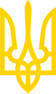 КАБІНЕТ МІНІСТРІВ УКРАЇНИПОСТАНОВАвід 30 грудня 2022 р. N 1468КиївПро затвердження Порядку проведення витрат на поховання у разі смерті потерпілого від нещасного випадку на виробництві або професійного захворюванняВідповідно до частини шостої статті 36 Закону України "Про загальнообов'язкове державне соціальне страхування" Кабінет Міністрів України постановляє:1. Затвердити Порядок проведення витрат на поховання у разі смерті потерпілого від нещасного випадку на виробництві або професійного захворювання, що додається.2. Визнати такою, що втратила чинність, постанову Кабінету Міністрів України від 11 липня 2001 р. N 826 "Про затвердження Порядку проведення витрат на поховання у разі смерті потерпілого від нещасного випадку на виробництві або професійного захворювання" (Офіційний вісник України, 2001 р., N 29, ст. 1313).3. Ця постанова набирає чинності з 1 січня 2023 року.Інд. 75ЗАТВЕРДЖЕНО
постановою Кабінету Міністрів України
від 30 грудня 2022 р. N 1468ПОРЯДОК
проведення витрат на поховання у разі смерті потерпілого від нещасного випадку на виробництві або професійного захворювання1. Цей Порядок регулює питання проведення Пенсійним фондом України витрат страхувальнику або сім'ї застрахованого, чи іншій особі, яка здійснювала поховання потерпілого у разі його смерті від нещасного випадку на виробництві або професійного захворювання, на організацію поховання та пов'язаних з цим ритуальних послуг. Факт наявності нещасного випадку на виробництві або професійного захворювання засвідчується документами, передбаченими Порядком розслідування та обліку нещасних випадків, професійних захворювань та аварій на виробництві, затвердженим постановою Кабінету Міністрів України від 17 квітня 2019 р. N 337 (Офіційний вісник України, 2019 р., N 34, ст. 1217).2. Витрати на поховання провадяться у разі смерті потерпілого, що настала за обставин, за яких настає страховий випадок державного соціального страхування від нещасного випадку (професійного захворювання (отруєння/аварії) на виробництві, перелік яких визначено у додатку 10 до Порядку розслідування та обліку нещасних випадків, професійних захворювань та аварій на виробництві, затвердженого постановою Кабінету Міністрів України від 17 квітня 2019 р. N 337.3. Організація поховання працівника, який загинув на виробництві або помер у лікарні під час лікування отриманої на виробництві травми, проводиться страхувальником.4. Розмір і процедура проведення та обліку витрат на поховання та пов'язаних з цим ритуальних послуг встановлюються правлінням Пенсійного фонду України. При цьому провадяться витрати на саме поховання, предмети ритуальної належності, релігійні традиції, намогильні споруди.5. Фінансування витрат на поховання здійснюється в порядку, що встановлюється правлінням Пенсійного фонду України.____________Прем'єр-міністр УкраїниД. ШМИГАЛЬ© ТОВ "Інформаційно-аналітичний центр "ЛІГА", 2023
© ТОВ "ЛІГА ЗАКОН", 2023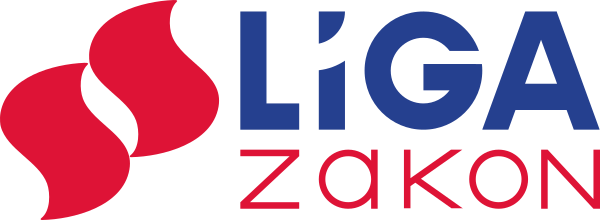 